(Abbildungen aus Wikimedia Commons bzw. selbst erstellt)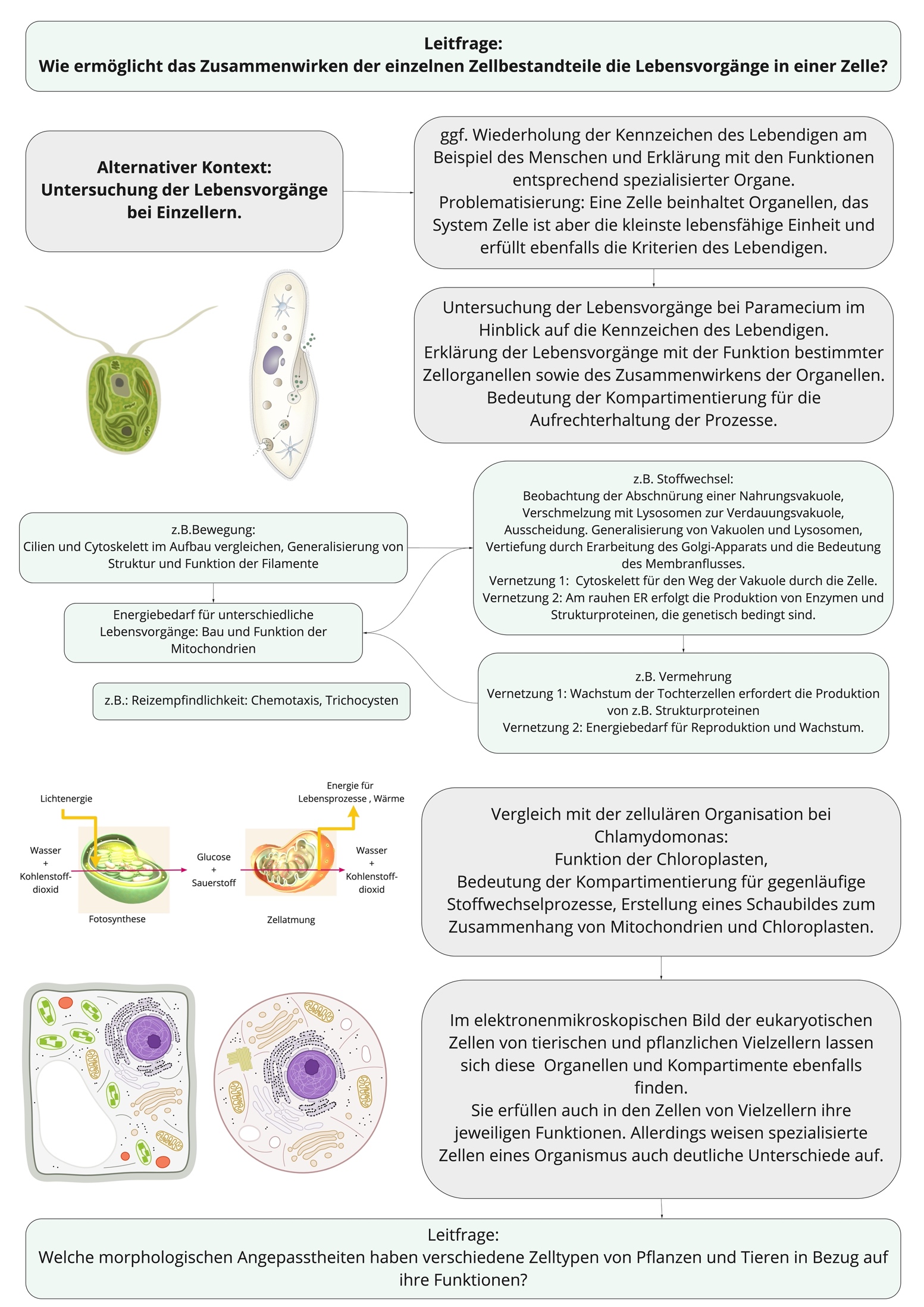 Inhaltliche AspekteKonkretisierte KompetenzerwartungenSchülerinnen und Schüler…Sequenzierung: Leitfragen Didaktisch-methodische Anmerkungen und Empfehlungeneukaryotische Zelle: Zusammenwirken von Zell-bestandteilen, Kompartimen-tierungerklären Bau und Zusammen-wirken der Zellbestandteile eukaryotischer Zellen und erläutern die Bedeutung der Kompartimentierung (S2, S5, K5, K10)Wie ermöglicht das Zusammenwirken der einzelnen Zellbestandteile die Lebensvorgänge in einer Zelle?Kontext:Untersuchung der Lebensvorgänge bei Einzellern Zentrale Unterrichtssituationen:Problematisierung: Bei höheren Organismen können die Kennzeichen des Lebendigen mit dem bisherigen Vorwissen erklärt werden. Das System Zelle ist die kleinste lebensfähige Einheit und erfüllt ebenfalls die Kennzeichen des Lebendigen.Erarbeitung des Baus und der Funktion von Organellen sowie des Zusammenwirkens für die Aufrechterhaltung der Lebensfunktionen am Beispiel von Paramecium caudatum (z.B. Stoffwechsel: Nahrungsvakuole, Lysosomen. Vertiefung durch Erarbeitung des Golgi-Apparats und die Bedeutung des Membranflusses).Vergleich mit der zellulären Organisation bei Chlamydomonas, Fokussierung auf Bau und Funktion der Chloroplasten.Erläuterung der Bedeutung der Kompartimentierung der eukaryotischen Zelle (Basiskonzept Struktur und Funktion) auch im Hinblick auf gegenläufige Stoffwechselprozesse,Identifizierung der an Einzellern gewonnenen Erkenntnisse in schematischen Abbildungen der eukaryotischen Tier- und Pflanzenzelle.